Přihláška na tábor - Kobylky 2023 - starší skauti
pro členky a členy Junáka – českého skauta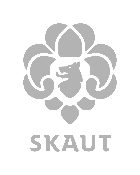 PořadatelJunák – český skaut,středisko Radobýl Litoměřice, z. s.sídlo: sídlo: Osvobození 819/23, Litoměřice, 41201IČ: 00525341Údaje o táborutermín konání:	2.7. až 15.7.2023místo konání:	Kozlí Roh, Pavlovice
	u Jestřebívedoucí tábora:	Martina Loužecká (Čmelka)zástupce ved. tábora:	Petr Smolík (Obřík)cena tábora:	2000,- KčÚčastník táborajméno a příjmení: …………………………………….datum narození: …………… RČ: …………………..bydliště: ……………………………………………….Rodiče (zákonní zástupci)jméno matky (zákonného zástupce):………………………………, tel.: ……………………jméno otce (zákonného zástupce):………………………………, tel.: ……………………Termín odevzdání přihlášek na tábor	přihlášky na tábor je potřeba odevzdat nejpozději do 15.6. 2023!!  (nejlépe vytištěné)Informace k ceně a platběV ceně je zahrnuta strava 5x denně, doprava osob a materiálu, pronájem tábořiště, pořízení materiálu i náklady související se zajištěním programu.Táborový poplatek uhraďte nejpozději do 22.6.2023!!
bankovní účet: 159441297/0600   (MONETA Money Bank, a.s.),
var. symbol: 3
do zprávy pro příjemce: KOBYLKY, JMÉNO PŘÍJMENÍ staršího skauta/ skautky, Zákonný zástupce se zavazuje:že při odjezdu na tábor odevzdá potvrzení o bezinfekčnosti a posudek o zdravotní způsobilosti dítěte (dle § 9 odst. 3 zákona č. 258/2000 Sb., o ochraně veřejného zdraví) a souhlas s poskytováním informací o zdravotním stavu dítěte.že si dítě v případě jeho vyloučení z tábora odveze na vlastní náklady.Zákonný zástupce souhlasí:že se jeho dítě zúčastní celého táborového programu s přihlédnutím ke zdravotnímu stavu a omezením uvedeným ve zdravotním dotazníku (anamnéza), který je nedílnou součástí této přihlášky.že v případě kladného zůstatku táborového hospodaření zůstane tento zůstatek středisku a oddílu pro další činnost a práci s dětmi.Zákonný zástupce bere na vědomí:že neodevzdání výše uvedených dokumentů je překážkou pro účast dítěte na táboře bez nároku vrácení táborového poplatkuže dítě je povinno se řídit pokyny vedoucích a táborovým řádem, a že porušení těchto podmínek může být důvodem vyloučení z účasti na táboře bez nároku na vrácení táborového poplatku.že zpracování a ochrana osobních údajů této přihlášky a jejích příloh se řídí pravidly přihlášky člena do organizace (viz text na http://bit.ly/2p4pihy) Podepsáním této přihlášky závazně přihlašuji dítě na tábor.V ………………………dne ……………………podpis zákonného zástupceDotazník o zdravotním stavu dítěte (anamnéza)pro účely skautského tábora Kobylky - Na Kozlím Rohu 2023Prosím vyplňte čitelně. Na pravdivosti údajů může záviset zdraví vašeho dítěte.Jméno a příjmení dítěte:	……………………………………………………………………………………Zdravotní pojišťovna:	…………………………………	Rodné číslo: …………………………Váha dítěte:	.....…. kg (pro případné dávkování léčivých přípravků)Trpí dítě nějakou přecitlivělostí, alergií, astmatem apod.? Popište včetně projevů a alergenů.....................................................................................................................................................................................................................................................................................................................................................................................................................................................................................................................................Má dítě nějakou trvalou závažnou chorobu? (epilepsie, cukrovka apod.)....................................................................................................................................................................................................................................................................................................................................................................................................................................................................................................................................Užívá Vaše dítě trvale nebo v době konání tábora nějaké léky? Kolikrát denně, v kolik hodin a v jakém množství?....................................................................................................................................................................................................................................................................................................................................................................................................................................................................................................................................Setkalo se dítě v době půl roku před začátkem tábora s nějakou infekční chorobou?........................................................................................................................................................................................................................................................................................................................................................Bylo dítě v době jednoho měsíce před začátkem tábora nemocné?........................................................................................................................................................................................................................................................................................................................................................Je dítě schopné pohybové aktivity bez omezení? Pokud ne, jaké je to omezení?........................................................................................................................................................................................................................................................................................................................................................Jiné sdělení (pomočování, různé druhy fóbií nebo strachu, činnosti nebo jídla, kterým se dítě vyhýbá, hyperaktivita, zvýšená náladovost, specifické rady nebo prosby atd.):....................................................................................................................................................................................................................................................................................................................................................................................................................................................................................................................................Prohlašuji, že mé dítě: dovede / nedovede plavat ** nehodící se škrtněteSouhlas zákonných zástupců s poskytováním informací o zdravotním stavu dítěte vedoucímu/zdravotníkovi akce:V době konání letního skautského tábora na Kozlím Rohu, tj. od 2.7. do 15.7. 2023  souhlasím s poskytováním informací o zdravotním stavu mého nezletilého syna / mé nezletilé dcery ………………………………………… (jméno a příjmení),nar.…………………….ve smyslu ustanovení § 31 zákona č. 372/2011 Sb. o zdravotních službách, ve znění pozdějších předpisů (dále jen „zákon o zdravotních službách“)slečně Martině Loužecké (vůdce a zdravotník tábora), nar. 12. 08. 1996, bytem České Kopisty 88, Terezín 41201.Tento souhlas uděluji na dobu neurčitou, mohu jej však kdykoliv odvolat.Kontaktní údaje zákonných zástupců nezletilého: V případě nutnosti, prosím, kontaktujte zákonné zástupce výše uvedeného dítěte na těchto telefonních číslech:Příjmení, jméno: …………………………………………,	telefonní číslo: ………………………Příjmení, jméno: …………………………………………,	telefonní číslo: ………………………V ………………… dne………………………Podpis zákonného zástupce nezletilého:………………………………příjmení, jméno………………………………podpis